Choosing An Animal1-6. ID the following Breeds of Goats:________________		2. ________________	       3. ________________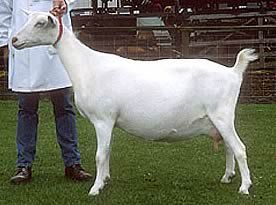 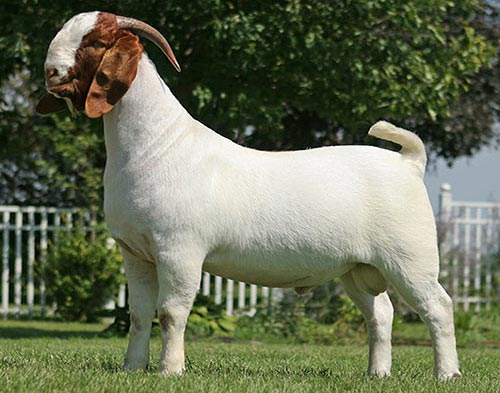 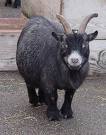 4. ________________		5. ________________	       6. ________________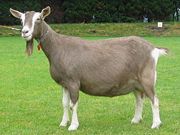 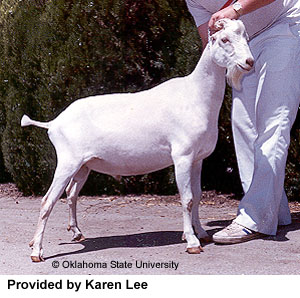 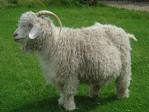 Originated in the Alps region, a fairly large and rangy goat. _____________ Medium-sized animal, many color combinations and developed in the US. ______________Much smaller than the standard dairy goat breeds, known to produce approximately 1 quart of high fat milk per day for up to 10 months. _____________________This large goat was selected for specific traits during development including rapid growth rate, increased fertility, good mothering skills and soundness in feet and legs. ___________Sable – Mature does must be at least _____ inches tall at the withers and weigh ______ lbs.      Mature bucks must be at least ____ inches tall at the withers and weigh ______ lbs. Angora – The fleece grows year-round at the rate of _____ to _____ inch per __________.  Pygmy – A doe in milk can be expected to produce 1 _____ of high fat milk twice a day for _____ to _____ months. Label the Following: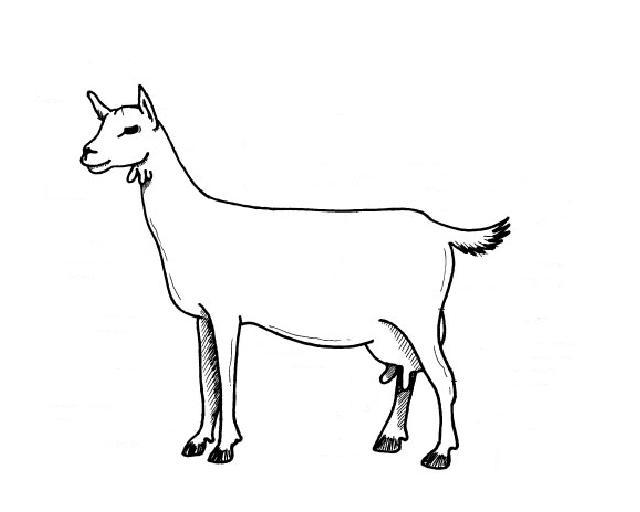 Label the following: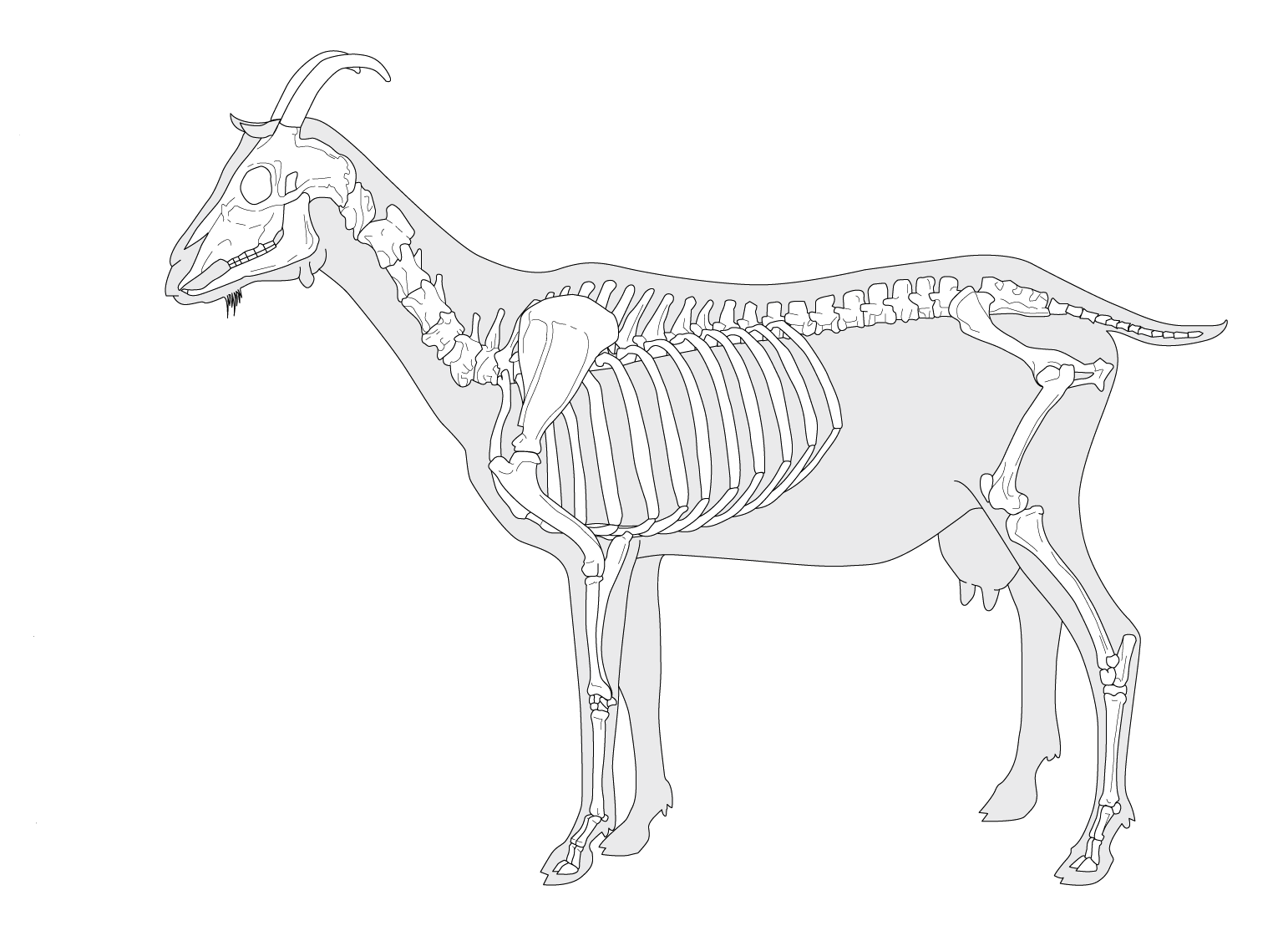 